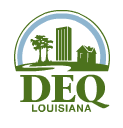 ASBESTOS ACCREDITATION AFFIDAVIT (AAC-1)ASBESTOS ACCREDITATION AFFIDAVIT (AAC-1)ASBESTOS ACCREDITATION AFFIDAVIT (AAC-1)ASBESTOS ACCREDITATION AFFIDAVIT (AAC-1)ASBESTOS ACCREDITATION AFFIDAVIT (AAC-1)ASBESTOS ACCREDITATION AFFIDAVIT (AAC-1)ASBESTOS ACCREDITATION AFFIDAVIT (AAC-1)ASBESTOS ACCREDITATION AFFIDAVIT (AAC-1)ASBESTOS ACCREDITATION AFFIDAVIT (AAC-1)ASBESTOS ACCREDITATION AFFIDAVIT (AAC-1)ASBESTOS ACCREDITATION AFFIDAVIT (AAC-1)ASBESTOS ACCREDITATION AFFIDAVIT (AAC-1)ASBESTOS ACCREDITATION AFFIDAVIT (AAC-1)ASBESTOS ACCREDITATION AFFIDAVIT (AAC-1)SOLO PARA USO DE LDEQSOLO PARA USO DE LDEQSOLO PARA USO DE LDEQSOLO PARA USO DE LDEQSOLO PARA USO DE LDEQSOLO PARA USO DE LDEQLouisiana Department of Environmental Quality (LDEQ)Office of Environmental Services (OES)Public Participation and Permit Support Division (PPPSD)Notifications and Accreditations Section (NAS)Phone  225-219-3300Louisiana Department of Environmental Quality (LDEQ)Office of Environmental Services (OES)Public Participation and Permit Support Division (PPPSD)Notifications and Accreditations Section (NAS)Phone  225-219-3300Louisiana Department of Environmental Quality (LDEQ)Office of Environmental Services (OES)Public Participation and Permit Support Division (PPPSD)Notifications and Accreditations Section (NAS)Phone  225-219-3300Louisiana Department of Environmental Quality (LDEQ)Office of Environmental Services (OES)Public Participation and Permit Support Division (PPPSD)Notifications and Accreditations Section (NAS)Phone  225-219-3300Louisiana Department of Environmental Quality (LDEQ)Office of Environmental Services (OES)Public Participation and Permit Support Division (PPPSD)Notifications and Accreditations Section (NAS)Phone  225-219-3300Louisiana Department of Environmental Quality (LDEQ)Office of Environmental Services (OES)Public Participation and Permit Support Division (PPPSD)Notifications and Accreditations Section (NAS)Phone  225-219-3300Louisiana Department of Environmental Quality (LDEQ)Office of Environmental Services (OES)Public Participation and Permit Support Division (PPPSD)Notifications and Accreditations Section (NAS)Phone  225-219-3300Louisiana Department of Environmental Quality (LDEQ)Office of Environmental Services (OES)Public Participation and Permit Support Division (PPPSD)Notifications and Accreditations Section (NAS)Phone  225-219-3300Louisiana Department of Environmental Quality (LDEQ)Office of Environmental Services (OES)Public Participation and Permit Support Division (PPPSD)Notifications and Accreditations Section (NAS)Phone  225-219-3300Louisiana Department of Environmental Quality (LDEQ)Office of Environmental Services (OES)Public Participation and Permit Support Division (PPPSD)Notifications and Accreditations Section (NAS)Phone  225-219-3300Louisiana Department of Environmental Quality (LDEQ)Office of Environmental Services (OES)Public Participation and Permit Support Division (PPPSD)Notifications and Accreditations Section (NAS)Phone  225-219-3300Louisiana Department of Environmental Quality (LDEQ)Office of Environmental Services (OES)Public Participation and Permit Support Division (PPPSD)Notifications and Accreditations Section (NAS)Phone  225-219-3300Louisiana Department of Environmental Quality (LDEQ)Office of Environmental Services (OES)Public Participation and Permit Support Division (PPPSD)Notifications and Accreditations Section (NAS)Phone  225-219-3300Louisiana Department of Environmental Quality (LDEQ)Office of Environmental Services (OES)Public Participation and Permit Support Division (PPPSD)Notifications and Accreditations Section (NAS)Phone  225-219-3300Louisiana Department of Environmental Quality (LDEQ)Office of Environmental Services (OES)Public Participation and Permit Support Division (PPPSD)Notifications and Accreditations Section (NAS)Phone  225-219-3300Louisiana Department of Environmental Quality (LDEQ)Office of Environmental Services (OES)Public Participation and Permit Support Division (PPPSD)Notifications and Accreditations Section (NAS)Phone  225-219-3300Louisiana Department of Environmental Quality (LDEQ)Office of Environmental Services (OES)Public Participation and Permit Support Division (PPPSD)Notifications and Accreditations Section (NAS)Phone  225-219-3300Louisiana Department of Environmental Quality (LDEQ)Office of Environmental Services (OES)Public Participation and Permit Support Division (PPPSD)Notifications and Accreditations Section (NAS)Phone  225-219-3300Louisiana Department of Environmental Quality (LDEQ)Office of Environmental Services (OES)Public Participation and Permit Support Division (PPPSD)Notifications and Accreditations Section (NAS)Phone  225-219-3300Louisiana Department of Environmental Quality (LDEQ)Office of Environmental Services (OES)Public Participation and Permit Support Division (PPPSD)Notifications and Accreditations Section (NAS)Phone  225-219-3300Louisiana Department of Environmental Quality (LDEQ)Office of Environmental Services (OES)Public Participation and Permit Support Division (PPPSD)Notifications and Accreditations Section (NAS)Phone  225-219-3300Louisiana Department of Environmental Quality (LDEQ)Office of Environmental Services (OES)Public Participation and Permit Support Division (PPPSD)Notifications and Accreditations Section (NAS)Phone  225-219-3300Louisiana Department of Environmental Quality (LDEQ)Office of Environmental Services (OES)Public Participation and Permit Support Division (PPPSD)Notifications and Accreditations Section (NAS)Phone  225-219-3300Louisiana Department of Environmental Quality (LDEQ)Office of Environmental Services (OES)Public Participation and Permit Support Division (PPPSD)Notifications and Accreditations Section (NAS)Phone  225-219-3300Louisiana Department of Environmental Quality (LDEQ)Office of Environmental Services (OES)Public Participation and Permit Support Division (PPPSD)Notifications and Accreditations Section (NAS)Phone  225-219-3300Louisiana Department of Environmental Quality (LDEQ)Office of Environmental Services (OES)Public Participation and Permit Support Division (PPPSD)Notifications and Accreditations Section (NAS)Phone  225-219-3300Louisiana Department of Environmental Quality (LDEQ)Office of Environmental Services (OES)Public Participation and Permit Support Division (PPPSD)Notifications and Accreditations Section (NAS)Phone  225-219-3300Louisiana Department of Environmental Quality (LDEQ)Office of Environmental Services (OES)Public Participation and Permit Support Division (PPPSD)Notifications and Accreditations Section (NAS)Phone  225-219-3300Agency Interest (AI) No.Agency Interest (AI) No.Agency Interest (AI) No.Agency Interest (AI) No.Agency Interest (AI) No.Agency Interest (AI) No.Louisiana Department of Environmental Quality (LDEQ)Office of Environmental Services (OES)Public Participation and Permit Support Division (PPPSD)Notifications and Accreditations Section (NAS)Phone  225-219-3300Louisiana Department of Environmental Quality (LDEQ)Office of Environmental Services (OES)Public Participation and Permit Support Division (PPPSD)Notifications and Accreditations Section (NAS)Phone  225-219-3300Louisiana Department of Environmental Quality (LDEQ)Office of Environmental Services (OES)Public Participation and Permit Support Division (PPPSD)Notifications and Accreditations Section (NAS)Phone  225-219-3300Louisiana Department of Environmental Quality (LDEQ)Office of Environmental Services (OES)Public Participation and Permit Support Division (PPPSD)Notifications and Accreditations Section (NAS)Phone  225-219-3300Louisiana Department of Environmental Quality (LDEQ)Office of Environmental Services (OES)Public Participation and Permit Support Division (PPPSD)Notifications and Accreditations Section (NAS)Phone  225-219-3300Louisiana Department of Environmental Quality (LDEQ)Office of Environmental Services (OES)Public Participation and Permit Support Division (PPPSD)Notifications and Accreditations Section (NAS)Phone  225-219-3300Louisiana Department of Environmental Quality (LDEQ)Office of Environmental Services (OES)Public Participation and Permit Support Division (PPPSD)Notifications and Accreditations Section (NAS)Phone  225-219-3300Louisiana Department of Environmental Quality (LDEQ)Office of Environmental Services (OES)Public Participation and Permit Support Division (PPPSD)Notifications and Accreditations Section (NAS)Phone  225-219-3300Louisiana Department of Environmental Quality (LDEQ)Office of Environmental Services (OES)Public Participation and Permit Support Division (PPPSD)Notifications and Accreditations Section (NAS)Phone  225-219-3300Louisiana Department of Environmental Quality (LDEQ)Office of Environmental Services (OES)Public Participation and Permit Support Division (PPPSD)Notifications and Accreditations Section (NAS)Phone  225-219-3300Louisiana Department of Environmental Quality (LDEQ)Office of Environmental Services (OES)Public Participation and Permit Support Division (PPPSD)Notifications and Accreditations Section (NAS)Phone  225-219-3300Louisiana Department of Environmental Quality (LDEQ)Office of Environmental Services (OES)Public Participation and Permit Support Division (PPPSD)Notifications and Accreditations Section (NAS)Phone  225-219-3300Louisiana Department of Environmental Quality (LDEQ)Office of Environmental Services (OES)Public Participation and Permit Support Division (PPPSD)Notifications and Accreditations Section (NAS)Phone  225-219-3300Louisiana Department of Environmental Quality (LDEQ)Office of Environmental Services (OES)Public Participation and Permit Support Division (PPPSD)Notifications and Accreditations Section (NAS)Phone  225-219-3300Check /Money Order No.Check /Money Order No.Check /Money Order No.Check /Money Order No.Check /Money Order No.Check /Money Order No.Dirección de correo de EE. UU.NAS/PPPSD/OESLDEQP.O. Box 4313Baton Rouge, LA  70821-4313Dirección de correo de EE. UU.NAS/PPPSD/OESLDEQP.O. Box 4313Baton Rouge, LA  70821-4313Dirección de correo de EE. UU.NAS/PPPSD/OESLDEQP.O. Box 4313Baton Rouge, LA  70821-4313Dirección de correo de EE. UU.NAS/PPPSD/OESLDEQP.O. Box 4313Baton Rouge, LA  70821-4313Dirección de correo de EE. UU.NAS/PPPSD/OESLDEQP.O. Box 4313Baton Rouge, LA  70821-4313Transportista de servicio o dirección de entrega en manoNAS/PPPSD/OESLDEQ602 N. 5th St.Baton Rouge, LA  70802Transportista de servicio o dirección de entrega en manoNAS/PPPSD/OESLDEQ602 N. 5th St.Baton Rouge, LA  70802Transportista de servicio o dirección de entrega en manoNAS/PPPSD/OESLDEQ602 N. 5th St.Baton Rouge, LA  70802Transportista de servicio o dirección de entrega en manoNAS/PPPSD/OESLDEQ602 N. 5th St.Baton Rouge, LA  70802Transportista de servicio o dirección de entrega en manoNAS/PPPSD/OESLDEQ602 N. 5th St.Baton Rouge, LA  70802Transportista de servicio o dirección de entrega en manoNAS/PPPSD/OESLDEQ602 N. 5th St.Baton Rouge, LA  70802Transportista de servicio o dirección de entrega en manoNAS/PPPSD/OESLDEQ602 N. 5th St.Baton Rouge, LA  70802Transportista de servicio o dirección de entrega en manoNAS/PPPSD/OESLDEQ602 N. 5th St.Baton Rouge, LA  70802Transportista de servicio o dirección de entrega en manoNAS/PPPSD/OESLDEQ602 N. 5th St.Baton Rouge, LA  70802Transportista de servicio o dirección de entrega en manoNAS/PPPSD/OESLDEQ602 N. 5th St.Baton Rouge, LA  70802DateDateDateAmount$Amount$Amount$Dirección de correo de EE. UU.NAS/PPPSD/OESLDEQP.O. Box 4313Baton Rouge, LA  70821-4313Dirección de correo de EE. UU.NAS/PPPSD/OESLDEQP.O. Box 4313Baton Rouge, LA  70821-4313Dirección de correo de EE. UU.NAS/PPPSD/OESLDEQP.O. Box 4313Baton Rouge, LA  70821-4313Dirección de correo de EE. UU.NAS/PPPSD/OESLDEQP.O. Box 4313Baton Rouge, LA  70821-4313Dirección de correo de EE. UU.NAS/PPPSD/OESLDEQP.O. Box 4313Baton Rouge, LA  70821-4313Transportista de servicio o dirección de entrega en manoNAS/PPPSD/OESLDEQ602 N. 5th St.Baton Rouge, LA  70802Transportista de servicio o dirección de entrega en manoNAS/PPPSD/OESLDEQ602 N. 5th St.Baton Rouge, LA  70802Transportista de servicio o dirección de entrega en manoNAS/PPPSD/OESLDEQ602 N. 5th St.Baton Rouge, LA  70802Transportista de servicio o dirección de entrega en manoNAS/PPPSD/OESLDEQ602 N. 5th St.Baton Rouge, LA  70802Transportista de servicio o dirección de entrega en manoNAS/PPPSD/OESLDEQ602 N. 5th St.Baton Rouge, LA  70802Transportista de servicio o dirección de entrega en manoNAS/PPPSD/OESLDEQ602 N. 5th St.Baton Rouge, LA  70802Transportista de servicio o dirección de entrega en manoNAS/PPPSD/OESLDEQ602 N. 5th St.Baton Rouge, LA  70802Transportista de servicio o dirección de entrega en manoNAS/PPPSD/OESLDEQ602 N. 5th St.Baton Rouge, LA  70802Transportista de servicio o dirección de entrega en manoNAS/PPPSD/OESLDEQ602 N. 5th St.Baton Rouge, LA  70802Transportista de servicio o dirección de entrega en manoNAS/PPPSD/OESLDEQ602 N. 5th St.Baton Rouge, LA  70802Instrucciones: Complete este formulario, firme, de fecha y envíelo con la tarifa correspondiente a la OES por correo, servicio de mensajería o entrega en mano.  Para una solicitud de tarjeta duplicada, complete la Sección I y envíela a la OES con una tarifa de $37.Instrucciones: Complete este formulario, firme, de fecha y envíelo con la tarifa correspondiente a la OES por correo, servicio de mensajería o entrega en mano.  Para una solicitud de tarjeta duplicada, complete la Sección I y envíela a la OES con una tarifa de $37.Instrucciones: Complete este formulario, firme, de fecha y envíelo con la tarifa correspondiente a la OES por correo, servicio de mensajería o entrega en mano.  Para una solicitud de tarjeta duplicada, complete la Sección I y envíela a la OES con una tarifa de $37.Instrucciones: Complete este formulario, firme, de fecha y envíelo con la tarifa correspondiente a la OES por correo, servicio de mensajería o entrega en mano.  Para una solicitud de tarjeta duplicada, complete la Sección I y envíela a la OES con una tarifa de $37.Instrucciones: Complete este formulario, firme, de fecha y envíelo con la tarifa correspondiente a la OES por correo, servicio de mensajería o entrega en mano.  Para una solicitud de tarjeta duplicada, complete la Sección I y envíela a la OES con una tarifa de $37.Instrucciones: Complete este formulario, firme, de fecha y envíelo con la tarifa correspondiente a la OES por correo, servicio de mensajería o entrega en mano.  Para una solicitud de tarjeta duplicada, complete la Sección I y envíela a la OES con una tarifa de $37.Instrucciones: Complete este formulario, firme, de fecha y envíelo con la tarifa correspondiente a la OES por correo, servicio de mensajería o entrega en mano.  Para una solicitud de tarjeta duplicada, complete la Sección I y envíela a la OES con una tarifa de $37.Instrucciones: Complete este formulario, firme, de fecha y envíelo con la tarifa correspondiente a la OES por correo, servicio de mensajería o entrega en mano.  Para una solicitud de tarjeta duplicada, complete la Sección I y envíela a la OES con una tarifa de $37.Instrucciones: Complete este formulario, firme, de fecha y envíelo con la tarifa correspondiente a la OES por correo, servicio de mensajería o entrega en mano.  Para una solicitud de tarjeta duplicada, complete la Sección I y envíela a la OES con una tarifa de $37.Instrucciones: Complete este formulario, firme, de fecha y envíelo con la tarifa correspondiente a la OES por correo, servicio de mensajería o entrega en mano.  Para una solicitud de tarjeta duplicada, complete la Sección I y envíela a la OES con una tarifa de $37.Instrucciones: Complete este formulario, firme, de fecha y envíelo con la tarifa correspondiente a la OES por correo, servicio de mensajería o entrega en mano.  Para una solicitud de tarjeta duplicada, complete la Sección I y envíela a la OES con una tarifa de $37.Instrucciones: Complete este formulario, firme, de fecha y envíelo con la tarifa correspondiente a la OES por correo, servicio de mensajería o entrega en mano.  Para una solicitud de tarjeta duplicada, complete la Sección I y envíela a la OES con una tarifa de $37.Instrucciones: Complete este formulario, firme, de fecha y envíelo con la tarifa correspondiente a la OES por correo, servicio de mensajería o entrega en mano.  Para una solicitud de tarjeta duplicada, complete la Sección I y envíela a la OES con una tarifa de $37.Instrucciones: Complete este formulario, firme, de fecha y envíelo con la tarifa correspondiente a la OES por correo, servicio de mensajería o entrega en mano.  Para una solicitud de tarjeta duplicada, complete la Sección I y envíela a la OES con una tarifa de $37.Instrucciones: Complete este formulario, firme, de fecha y envíelo con la tarifa correspondiente a la OES por correo, servicio de mensajería o entrega en mano.  Para una solicitud de tarjeta duplicada, complete la Sección I y envíela a la OES con una tarifa de $37.Instrucciones: Complete este formulario, firme, de fecha y envíelo con la tarifa correspondiente a la OES por correo, servicio de mensajería o entrega en mano.  Para una solicitud de tarjeta duplicada, complete la Sección I y envíela a la OES con una tarifa de $37.Instrucciones: Complete este formulario, firme, de fecha y envíelo con la tarifa correspondiente a la OES por correo, servicio de mensajería o entrega en mano.  Para una solicitud de tarjeta duplicada, complete la Sección I y envíela a la OES con una tarifa de $37.Instrucciones: Complete este formulario, firme, de fecha y envíelo con la tarifa correspondiente a la OES por correo, servicio de mensajería o entrega en mano.  Para una solicitud de tarjeta duplicada, complete la Sección I y envíela a la OES con una tarifa de $37.Instrucciones: Complete este formulario, firme, de fecha y envíelo con la tarifa correspondiente a la OES por correo, servicio de mensajería o entrega en mano.  Para una solicitud de tarjeta duplicada, complete la Sección I y envíela a la OES con una tarifa de $37.Instrucciones: Complete este formulario, firme, de fecha y envíelo con la tarifa correspondiente a la OES por correo, servicio de mensajería o entrega en mano.  Para una solicitud de tarjeta duplicada, complete la Sección I y envíela a la OES con una tarifa de $37.Instrucciones: Complete este formulario, firme, de fecha y envíelo con la tarifa correspondiente a la OES por correo, servicio de mensajería o entrega en mano.  Para una solicitud de tarjeta duplicada, complete la Sección I y envíela a la OES con una tarifa de $37.Instrucciones: Complete este formulario, firme, de fecha y envíelo con la tarifa correspondiente a la OES por correo, servicio de mensajería o entrega en mano.  Para una solicitud de tarjeta duplicada, complete la Sección I y envíela a la OES con una tarifa de $37.Información del solicitante (en letra de molde legible oa máquina)    EMERGENCIA:    Si       No  (Véase la Sección III)Información del solicitante (en letra de molde legible oa máquina)    EMERGENCIA:    Si       No  (Véase la Sección III)Información del solicitante (en letra de molde legible oa máquina)    EMERGENCIA:    Si       No  (Véase la Sección III)Información del solicitante (en letra de molde legible oa máquina)    EMERGENCIA:    Si       No  (Véase la Sección III)Información del solicitante (en letra de molde legible oa máquina)    EMERGENCIA:    Si       No  (Véase la Sección III)Información del solicitante (en letra de molde legible oa máquina)    EMERGENCIA:    Si       No  (Véase la Sección III)Información del solicitante (en letra de molde legible oa máquina)    EMERGENCIA:    Si       No  (Véase la Sección III)Información del solicitante (en letra de molde legible oa máquina)    EMERGENCIA:    Si       No  (Véase la Sección III)Información del solicitante (en letra de molde legible oa máquina)    EMERGENCIA:    Si       No  (Véase la Sección III)Información del solicitante (en letra de molde legible oa máquina)    EMERGENCIA:    Si       No  (Véase la Sección III)Información del solicitante (en letra de molde legible oa máquina)    EMERGENCIA:    Si       No  (Véase la Sección III)Información del solicitante (en letra de molde legible oa máquina)    EMERGENCIA:    Si       No  (Véase la Sección III)Información del solicitante (en letra de molde legible oa máquina)    EMERGENCIA:    Si       No  (Véase la Sección III)Información del solicitante (en letra de molde legible oa máquina)    EMERGENCIA:    Si       No  (Véase la Sección III)Información del solicitante (en letra de molde legible oa máquina)    EMERGENCIA:    Si       No  (Véase la Sección III)Información del solicitante (en letra de molde legible oa máquina)    EMERGENCIA:    Si       No  (Véase la Sección III)Información del solicitante (en letra de molde legible oa máquina)    EMERGENCIA:    Si       No  (Véase la Sección III)Información del solicitante (en letra de molde legible oa máquina)    EMERGENCIA:    Si       No  (Véase la Sección III)Información del solicitante (en letra de molde legible oa máquina)    EMERGENCIA:    Si       No  (Véase la Sección III)Información del solicitante (en letra de molde legible oa máquina)    EMERGENCIA:    Si       No  (Véase la Sección III)Información del solicitante (en letra de molde legible oa máquina)    EMERGENCIA:    Si       No  (Véase la Sección III)Información del solicitante (en letra de molde legible oa máquina)    EMERGENCIA:    Si       No  (Véase la Sección III)NombreNombreRenovación de AcreditaciónRenovación de AcreditaciónRenovación de AcreditaciónRenovación de AcreditaciónRenovación de AcreditaciónRenovación de Acreditación  Si       No  Si       No  Si       No  Si       No  Si       No AI No.Direccion de casaDireccion de casaApt No.Apt No.Correo electrónicoCorreo electrónicoCiudadCiudadEstadoEstadoCódigo postalCódigo postalNo de TelefonoNo de Telefono(          )(          )(          )(          )(          )Recibo de TarjetaRecibo de TarjetaRecibo de Tarjeta   Correo a casa      Correo a la empresa      Recoger   Correo a casa      Correo a la empresa      Recoger   Correo a casa      Correo a la empresa      Recoger   Correo a casa      Correo a la empresa      Recoger   Correo a casa      Correo a la empresa      Recoger   Correo a casa      Correo a la empresa      Recoger   Correo a casa      Correo a la empresa      Recoger   Correo a casa      Correo a la empresa      Recoger   Correo a casa      Correo a la empresa      Recoger   Correo a casa      Correo a la empresa      Recoger   Correo a casa      Correo a la empresa      Recoger   Correo a casa      Correo a la empresa      Recoger¿Ha cambiado el estatus de Arquitecto Registrado, Ingeniero o CIH?¿Ha cambiado el estatus de Arquitecto Registrado, Ingeniero o CIH?¿Ha cambiado el estatus de Arquitecto Registrado, Ingeniero o CIH?¿Ha cambiado el estatus de Arquitecto Registrado, Ingeniero o CIH?¿Ha cambiado el estatus de Arquitecto Registrado, Ingeniero o CIH?¿Ha cambiado el estatus de Arquitecto Registrado, Ingeniero o CIH?¿Ha cambiado el estatus de Arquitecto Registrado, Ingeniero o CIH?¿Ha cambiado el estatus de Arquitecto Registrado, Ingeniero o CIH?   Si        No    Si        No    Si        No    Si        No    Si        No Fecha de nacimientoFecha de nacimientoFecha de nacimientoFecha de nacimientoFecha de nacimientoLicencia de conducir/Número de identificación estatalLicencia de conducir/Número de identificación estatalLicencia de conducir/Número de identificación estatalEstado emisor de la licencia de conducir/identificación estatalEstado emisor de la licencia de conducir/identificación estatalEstado emisor de la licencia de conducir/identificación estatalEstado emisor de la licencia de conducir/identificación estatalEstado emisor de la licencia de conducir/identificación estatalEstado emisor de la licencia de conducir/identificación estatal   Louisiana       Otra   Louisiana       Otra   Louisiana       Otra   Louisiana       Otra   Louisiana       Otra   Louisiana       OtraLicencia de conducir/Número de identificación estatalLicencia de conducir/Número de identificación estatalLicencia de conducir/Número de identificación estatalEstado emisor de la licencia de conducir/identificación estatalEstado emisor de la licencia de conducir/identificación estatalEstado emisor de la licencia de conducir/identificación estatalEstado emisor de la licencia de conducir/identificación estatalEstado emisor de la licencia de conducir/identificación estatalEstado emisor de la licencia de conducir/identificación estatalCompañíaCompañíaTeléfono de la empresaTeléfono de la empresaTeléfono de la empresaTeléfono de la empresaTeléfono de la empresaTeléfono de la empresa(          )(          )(          )(          )(          )(          )(          )(          )(          )DirecciónDirecciónCorreo electrónico para certificados en PDFCorreo electrónico para certificados en PDFCorreo electrónico para certificados en PDFCorreo electrónico para certificados en PDFCorreo electrónico para certificados en PDFCorreo electrónico para certificados en PDFCiudadCiudadEstadoEstadoCódigo postalII.	Verifique las acreditaciones deseadasII.	Verifique las acreditaciones deseadasII.	Verifique las acreditaciones deseadasII.	Verifique las acreditaciones deseadasII.	Verifique las acreditaciones deseadasII.	Verifique las acreditaciones deseadasII.	Verifique las acreditaciones deseadasII.	Verifique las acreditaciones deseadasII.	Verifique las acreditaciones deseadasII.	Verifique las acreditaciones deseadasII.	Verifique las acreditaciones deseadasII.	Verifique las acreditaciones deseadasII.	Verifique las acreditaciones deseadasII.	Verifique las acreditaciones deseadasII.	Verifique las acreditaciones deseadasII.	Verifique las acreditaciones deseadasII.	Verifique las acreditaciones deseadasII.	Verifique las acreditaciones deseadasII.	Verifique las acreditaciones deseadasII.	Verifique las acreditaciones deseadasII.	Verifique las acreditaciones deseadasII.	Verifique las acreditaciones deseadas   Trabajador                    Contractor/Supervisor               Inspector            Gerente de Planeamiento        Diseñador de Proyecto   Trabajador                    Contractor/Supervisor               Inspector            Gerente de Planeamiento        Diseñador de Proyecto   Trabajador                    Contractor/Supervisor               Inspector            Gerente de Planeamiento        Diseñador de Proyecto   Trabajador                    Contractor/Supervisor               Inspector            Gerente de Planeamiento        Diseñador de Proyecto   Trabajador                    Contractor/Supervisor               Inspector            Gerente de Planeamiento        Diseñador de Proyecto   Trabajador                    Contractor/Supervisor               Inspector            Gerente de Planeamiento        Diseñador de Proyecto   Trabajador                    Contractor/Supervisor               Inspector            Gerente de Planeamiento        Diseñador de Proyecto   Trabajador                    Contractor/Supervisor               Inspector            Gerente de Planeamiento        Diseñador de Proyecto   Trabajador                    Contractor/Supervisor               Inspector            Gerente de Planeamiento        Diseñador de Proyecto   Trabajador                    Contractor/Supervisor               Inspector            Gerente de Planeamiento        Diseñador de Proyecto   Trabajador                    Contractor/Supervisor               Inspector            Gerente de Planeamiento        Diseñador de Proyecto   Trabajador                    Contractor/Supervisor               Inspector            Gerente de Planeamiento        Diseñador de Proyecto   Trabajador                    Contractor/Supervisor               Inspector            Gerente de Planeamiento        Diseñador de Proyecto   Trabajador                    Contractor/Supervisor               Inspector            Gerente de Planeamiento        Diseñador de Proyecto   Trabajador                    Contractor/Supervisor               Inspector            Gerente de Planeamiento        Diseñador de Proyecto   Trabajador                    Contractor/Supervisor               Inspector            Gerente de Planeamiento        Diseñador de Proyecto   Trabajador                    Contractor/Supervisor               Inspector            Gerente de Planeamiento        Diseñador de Proyecto   Trabajador                    Contractor/Supervisor               Inspector            Gerente de Planeamiento        Diseñador de Proyecto   Trabajador                    Contractor/Supervisor               Inspector            Gerente de Planeamiento        Diseñador de Proyecto   Trabajador                    Contractor/Supervisor               Inspector            Gerente de Planeamiento        Diseñador de Proyecto   Trabajador                    Contractor/Supervisor               Inspector            Gerente de Planeamiento        Diseñador de Proyecto   Trabajador                    Contractor/Supervisor               Inspector            Gerente de Planeamiento        Diseñador de ProyectoTarifas    LAS TARIFAS SON INTRANSFERIBLES / NO REEMBOLSABLESTarifas    LAS TARIFAS SON INTRANSFERIBLES / NO REEMBOLSABLESTarifas    LAS TARIFAS SON INTRANSFERIBLES / NO REEMBOLSABLESTarifas    LAS TARIFAS SON INTRANSFERIBLES / NO REEMBOLSABLESTarifas    LAS TARIFAS SON INTRANSFERIBLES / NO REEMBOLSABLESTarifas    LAS TARIFAS SON INTRANSFERIBLES / NO REEMBOLSABLESTarifas    LAS TARIFAS SON INTRANSFERIBLES / NO REEMBOLSABLESTarifas    LAS TARIFAS SON INTRANSFERIBLES / NO REEMBOLSABLESTarifas    LAS TARIFAS SON INTRANSFERIBLES / NO REEMBOLSABLESTarifas    LAS TARIFAS SON INTRANSFERIBLES / NO REEMBOLSABLESTarifas    LAS TARIFAS SON INTRANSFERIBLES / NO REEMBOLSABLESTarifas    LAS TARIFAS SON INTRANSFERIBLES / NO REEMBOLSABLESTarifas    LAS TARIFAS SON INTRANSFERIBLES / NO REEMBOLSABLESTarifas    LAS TARIFAS SON INTRANSFERIBLES / NO REEMBOLSABLESTarifas    LAS TARIFAS SON INTRANSFERIBLES / NO REEMBOLSABLESTarifas    LAS TARIFAS SON INTRANSFERIBLES / NO REEMBOLSABLESTarifas    LAS TARIFAS SON INTRANSFERIBLES / NO REEMBOLSABLESTarifas    LAS TARIFAS SON INTRANSFERIBLES / NO REEMBOLSABLESTarifas    LAS TARIFAS SON INTRANSFERIBLES / NO REEMBOLSABLESTarifas    LAS TARIFAS SON INTRANSFERIBLES / NO REEMBOLSABLESTarifas    LAS TARIFAS SON INTRANSFERIBLES / NO REEMBOLSABLESTarifas    LAS TARIFAS SON INTRANSFERIBLES / NO REEMBOLSABLESTrabajador: Trabajador: Trabajador: Trabajador: Procedimiento Normal:  $  73Procedimiento Normal:  $  73Procedimiento Normal:  $  73Procedimiento Normal:  $  73Procedimiento Normal:  $  73Procedimiento Normal:  $  73Procedimiento Normal:  $  73Emergencia:  $ 109    Emergencia:  $ 109    Emergencia:  $ 109    Emergencia:  $ 109    Emergencia:  $ 109    NOTA:  Applicaciones de emergencia se procesan en aproximadamente 5 días;Applicaciones normales se procesan dentro de los 30 días.NOTA:  Applicaciones de emergencia se procesan en aproximadamente 5 días;Applicaciones normales se procesan dentro de los 30 días.NOTA:  Applicaciones de emergencia se procesan en aproximadamente 5 días;Applicaciones normales se procesan dentro de los 30 días.NOTA:  Applicaciones de emergencia se procesan en aproximadamente 5 días;Applicaciones normales se procesan dentro de los 30 días.NOTA:  Applicaciones de emergencia se procesan en aproximadamente 5 días;Applicaciones normales se procesan dentro de los 30 días.NOTA:  Applicaciones de emergencia se procesan en aproximadamente 5 días;Applicaciones normales se procesan dentro de los 30 días.Todas las demás disciplinas: (cada una):Todas las demás disciplinas: (cada una):Todas las demás disciplinas: (cada una):Todas las demás disciplinas: (cada una):Procedimiento Normal:  $ 291Procedimiento Normal:  $ 291Procedimiento Normal:  $ 291Procedimiento Normal:  $ 291Procedimiento Normal:  $ 291Procedimiento Normal:  $ 291Procedimiento Normal:  $ 291Emergencia:  $ 436    Emergencia:  $ 436    Emergencia:  $ 436    Emergencia:  $ 436    Emergencia:  $ 436    NOTA:  Applicaciones de emergencia se procesan en aproximadamente 5 días;Applicaciones normales se procesan dentro de los 30 días.NOTA:  Applicaciones de emergencia se procesan en aproximadamente 5 días;Applicaciones normales se procesan dentro de los 30 días.NOTA:  Applicaciones de emergencia se procesan en aproximadamente 5 días;Applicaciones normales se procesan dentro de los 30 días.NOTA:  Applicaciones de emergencia se procesan en aproximadamente 5 días;Applicaciones normales se procesan dentro de los 30 días.NOTA:  Applicaciones de emergencia se procesan en aproximadamente 5 días;Applicaciones normales se procesan dentro de los 30 días.NOTA:  Applicaciones de emergencia se procesan en aproximadamente 5 días;Applicaciones normales se procesan dentro de los 30 días.Tarjeta duplicada:Tarjeta duplicada:Tarjeta duplicada:Tarjeta duplicada:$  37 $  37 NOTA:  Applicaciones de emergencia se procesan en aproximadamente 5 días;Applicaciones normales se procesan dentro de los 30 días.NOTA:  Applicaciones de emergencia se procesan en aproximadamente 5 días;Applicaciones normales se procesan dentro de los 30 días.NOTA:  Applicaciones de emergencia se procesan en aproximadamente 5 días;Applicaciones normales se procesan dentro de los 30 días.NOTA:  Applicaciones de emergencia se procesan en aproximadamente 5 días;Applicaciones normales se procesan dentro de los 30 días.NOTA:  Applicaciones de emergencia se procesan en aproximadamente 5 días;Applicaciones normales se procesan dentro de los 30 días.NOTA:  Applicaciones de emergencia se procesan en aproximadamente 5 días;Applicaciones normales se procesan dentro de los 30 días.Cheque o giro postal: pagadero a LDEQ      Pagos en línea::  https://business.deq.louisiana.gov/Cheque o giro postal: pagadero a LDEQ      Pagos en línea::  https://business.deq.louisiana.gov/Cheque o giro postal: pagadero a LDEQ      Pagos en línea::  https://business.deq.louisiana.gov/Cheque o giro postal: pagadero a LDEQ      Pagos en línea::  https://business.deq.louisiana.gov/Cheque o giro postal: pagadero a LDEQ      Pagos en línea::  https://business.deq.louisiana.gov/Cheque o giro postal: pagadero a LDEQ      Pagos en línea::  https://business.deq.louisiana.gov/Cheque o giro postal: pagadero a LDEQ      Pagos en línea::  https://business.deq.louisiana.gov/Cheque o giro postal: pagadero a LDEQ      Pagos en línea::  https://business.deq.louisiana.gov/Cheque o giro postal: pagadero a LDEQ      Pagos en línea::  https://business.deq.louisiana.gov/Cheque o giro postal: pagadero a LDEQ      Pagos en línea::  https://business.deq.louisiana.gov/Cheque o giro postal: pagadero a LDEQ      Pagos en línea::  https://business.deq.louisiana.gov/Cheque o giro postal: pagadero a LDEQ      Pagos en línea::  https://business.deq.louisiana.gov/Cheque o giro postal: pagadero a LDEQ      Pagos en línea::  https://business.deq.louisiana.gov/Cheque o giro postal: pagadero a LDEQ      Pagos en línea::  https://business.deq.louisiana.gov/Cheque o giro postal: pagadero a LDEQ      Pagos en línea::  https://business.deq.louisiana.gov/Cheque o giro postal: pagadero a LDEQ      Pagos en línea::  https://business.deq.louisiana.gov/NOTA:  Applicaciones de emergencia se procesan en aproximadamente 5 días;Applicaciones normales se procesan dentro de los 30 días.NOTA:  Applicaciones de emergencia se procesan en aproximadamente 5 días;Applicaciones normales se procesan dentro de los 30 días.NOTA:  Applicaciones de emergencia se procesan en aproximadamente 5 días;Applicaciones normales se procesan dentro de los 30 días.NOTA:  Applicaciones de emergencia se procesan en aproximadamente 5 días;Applicaciones normales se procesan dentro de los 30 días.NOTA:  Applicaciones de emergencia se procesan en aproximadamente 5 días;Applicaciones normales se procesan dentro de los 30 días.NOTA:  Applicaciones de emergencia se procesan en aproximadamente 5 días;Applicaciones normales se procesan dentro de los 30 días.Calificaciones para acreditaciones     NO ENVÍE INFORMACIÓN MÉDICACalificaciones para acreditaciones     NO ENVÍE INFORMACIÓN MÉDICACalificaciones para acreditaciones     NO ENVÍE INFORMACIÓN MÉDICACalificaciones para acreditaciones     NO ENVÍE INFORMACIÓN MÉDICACalificaciones para acreditaciones     NO ENVÍE INFORMACIÓN MÉDICACalificaciones para acreditaciones     NO ENVÍE INFORMACIÓN MÉDICA1.  Adjunte copias del certificado inicial y todos los curso de repaso (para aplicantes nuevos en LA).  Certificados originales no serán devueltos.  Para renovaciónes adjunte sus certificados de entrenamiento mas reciente. Brechas en entrenamiento no pueden ser mas the dos años. 2. Si no recibio entrenamiento por una escuela reconocida por el estado de Louisiana, entregue prueba del entrenamiento más reciente del curso de 2Hr según LAC 33: III.Capítulos 27 y 51.3.  Adjunte una foto que ensene toda su cara para cada acreditación que desee.  La foto tiene que ser 1” X 1 ¼” y debe tener su nombre escrito atras.4.  Inspectores (por primera vez)-adjunte una copia de su diploma de secundaria o del nivel más alto de educación que ha recibido (el GED sería lo más minimo).5.  Gerente de planeamiento (solo por primera vez) tiene que presentar prueba de registro como arquitecto, ingeniero, CHI o licenciatura en ciencias. 6.  Diseñador de proyecto presente prueba de registración como arquitecto, ingeniero o CIH.7.  Incluya la tarifa (consulte la Sección III). SI Paga en Linea, incluya copia del recibo de pago.1.  Adjunte copias del certificado inicial y todos los curso de repaso (para aplicantes nuevos en LA).  Certificados originales no serán devueltos.  Para renovaciónes adjunte sus certificados de entrenamiento mas reciente. Brechas en entrenamiento no pueden ser mas the dos años. 2. Si no recibio entrenamiento por una escuela reconocida por el estado de Louisiana, entregue prueba del entrenamiento más reciente del curso de 2Hr según LAC 33: III.Capítulos 27 y 51.3.  Adjunte una foto que ensene toda su cara para cada acreditación que desee.  La foto tiene que ser 1” X 1 ¼” y debe tener su nombre escrito atras.4.  Inspectores (por primera vez)-adjunte una copia de su diploma de secundaria o del nivel más alto de educación que ha recibido (el GED sería lo más minimo).5.  Gerente de planeamiento (solo por primera vez) tiene que presentar prueba de registro como arquitecto, ingeniero, CHI o licenciatura en ciencias. 6.  Diseñador de proyecto presente prueba de registración como arquitecto, ingeniero o CIH.7.  Incluya la tarifa (consulte la Sección III). SI Paga en Linea, incluya copia del recibo de pago.1.  Adjunte copias del certificado inicial y todos los curso de repaso (para aplicantes nuevos en LA).  Certificados originales no serán devueltos.  Para renovaciónes adjunte sus certificados de entrenamiento mas reciente. Brechas en entrenamiento no pueden ser mas the dos años. 2. Si no recibio entrenamiento por una escuela reconocida por el estado de Louisiana, entregue prueba del entrenamiento más reciente del curso de 2Hr según LAC 33: III.Capítulos 27 y 51.3.  Adjunte una foto que ensene toda su cara para cada acreditación que desee.  La foto tiene que ser 1” X 1 ¼” y debe tener su nombre escrito atras.4.  Inspectores (por primera vez)-adjunte una copia de su diploma de secundaria o del nivel más alto de educación que ha recibido (el GED sería lo más minimo).5.  Gerente de planeamiento (solo por primera vez) tiene que presentar prueba de registro como arquitecto, ingeniero, CHI o licenciatura en ciencias. 6.  Diseñador de proyecto presente prueba de registración como arquitecto, ingeniero o CIH.7.  Incluya la tarifa (consulte la Sección III). SI Paga en Linea, incluya copia del recibo de pago.1.  Adjunte copias del certificado inicial y todos los curso de repaso (para aplicantes nuevos en LA).  Certificados originales no serán devueltos.  Para renovaciónes adjunte sus certificados de entrenamiento mas reciente. Brechas en entrenamiento no pueden ser mas the dos años. 2. Si no recibio entrenamiento por una escuela reconocida por el estado de Louisiana, entregue prueba del entrenamiento más reciente del curso de 2Hr según LAC 33: III.Capítulos 27 y 51.3.  Adjunte una foto que ensene toda su cara para cada acreditación que desee.  La foto tiene que ser 1” X 1 ¼” y debe tener su nombre escrito atras.4.  Inspectores (por primera vez)-adjunte una copia de su diploma de secundaria o del nivel más alto de educación que ha recibido (el GED sería lo más minimo).5.  Gerente de planeamiento (solo por primera vez) tiene que presentar prueba de registro como arquitecto, ingeniero, CHI o licenciatura en ciencias. 6.  Diseñador de proyecto presente prueba de registración como arquitecto, ingeniero o CIH.7.  Incluya la tarifa (consulte la Sección III). SI Paga en Linea, incluya copia del recibo de pago.1.  Adjunte copias del certificado inicial y todos los curso de repaso (para aplicantes nuevos en LA).  Certificados originales no serán devueltos.  Para renovaciónes adjunte sus certificados de entrenamiento mas reciente. Brechas en entrenamiento no pueden ser mas the dos años. 2. Si no recibio entrenamiento por una escuela reconocida por el estado de Louisiana, entregue prueba del entrenamiento más reciente del curso de 2Hr según LAC 33: III.Capítulos 27 y 51.3.  Adjunte una foto que ensene toda su cara para cada acreditación que desee.  La foto tiene que ser 1” X 1 ¼” y debe tener su nombre escrito atras.4.  Inspectores (por primera vez)-adjunte una copia de su diploma de secundaria o del nivel más alto de educación que ha recibido (el GED sería lo más minimo).5.  Gerente de planeamiento (solo por primera vez) tiene que presentar prueba de registro como arquitecto, ingeniero, CHI o licenciatura en ciencias. 6.  Diseñador de proyecto presente prueba de registración como arquitecto, ingeniero o CIH.7.  Incluya la tarifa (consulte la Sección III). SI Paga en Linea, incluya copia del recibo de pago.1.  Adjunte copias del certificado inicial y todos los curso de repaso (para aplicantes nuevos en LA).  Certificados originales no serán devueltos.  Para renovaciónes adjunte sus certificados de entrenamiento mas reciente. Brechas en entrenamiento no pueden ser mas the dos años. 2. Si no recibio entrenamiento por una escuela reconocida por el estado de Louisiana, entregue prueba del entrenamiento más reciente del curso de 2Hr según LAC 33: III.Capítulos 27 y 51.3.  Adjunte una foto que ensene toda su cara para cada acreditación que desee.  La foto tiene que ser 1” X 1 ¼” y debe tener su nombre escrito atras.4.  Inspectores (por primera vez)-adjunte una copia de su diploma de secundaria o del nivel más alto de educación que ha recibido (el GED sería lo más minimo).5.  Gerente de planeamiento (solo por primera vez) tiene que presentar prueba de registro como arquitecto, ingeniero, CHI o licenciatura en ciencias. 6.  Diseñador de proyecto presente prueba de registración como arquitecto, ingeniero o CIH.7.  Incluya la tarifa (consulte la Sección III). SI Paga en Linea, incluya copia del recibo de pago.Conocimiento y exigibilidad de la regulaciónConocimiento y exigibilidad de la regulaciónConocimiento y exigibilidad de la regulaciónConocimiento y exigibilidad de la regulaciónConocimiento y exigibilidad de la regulaciónConocimiento y exigibilidad de la regulaciónTengo una copia actualizada del Código Administrativo de Louisiana, Título 33, Parte III. Capítulos 27 y 51. Subcapítulo M, incluyendo las revisiones, que se refieren a las reglamentaciones de asbesto. Yo he leído y entendido las regulaciones del Estado de Louisiana y estoy informado, consciente y de acuerdo con La. RS 30:2025.F.2, en que cualquier persona conocedora e intencionalmente haga cualquier testimonio, o declaración falsa,  haga representación o entrega de certificación de cualquier documento requerido para ser archivado será convicto, castigado con una multa no mas de ($25,000) veinticinco mil dólares o será puesto en prisión por no menos de un año, o ambos castigos Además, yo entiendo que, bajo la privación del Acta 5 USC 552 (a), mi información personal será entregada voluntariamente y puede ser usada por el Departamento de Ciencias y Calidad Ambiental de Louisiana (DEQ).Tengo una copia actualizada del Código Administrativo de Louisiana, Título 33, Parte III. Capítulos 27 y 51. Subcapítulo M, incluyendo las revisiones, que se refieren a las reglamentaciones de asbesto. Yo he leído y entendido las regulaciones del Estado de Louisiana y estoy informado, consciente y de acuerdo con La. RS 30:2025.F.2, en que cualquier persona conocedora e intencionalmente haga cualquier testimonio, o declaración falsa,  haga representación o entrega de certificación de cualquier documento requerido para ser archivado será convicto, castigado con una multa no mas de ($25,000) veinticinco mil dólares o será puesto en prisión por no menos de un año, o ambos castigos Además, yo entiendo que, bajo la privación del Acta 5 USC 552 (a), mi información personal será entregada voluntariamente y puede ser usada por el Departamento de Ciencias y Calidad Ambiental de Louisiana (DEQ).Tengo una copia actualizada del Código Administrativo de Louisiana, Título 33, Parte III. Capítulos 27 y 51. Subcapítulo M, incluyendo las revisiones, que se refieren a las reglamentaciones de asbesto. Yo he leído y entendido las regulaciones del Estado de Louisiana y estoy informado, consciente y de acuerdo con La. RS 30:2025.F.2, en que cualquier persona conocedora e intencionalmente haga cualquier testimonio, o declaración falsa,  haga representación o entrega de certificación de cualquier documento requerido para ser archivado será convicto, castigado con una multa no mas de ($25,000) veinticinco mil dólares o será puesto en prisión por no menos de un año, o ambos castigos Además, yo entiendo que, bajo la privación del Acta 5 USC 552 (a), mi información personal será entregada voluntariamente y puede ser usada por el Departamento de Ciencias y Calidad Ambiental de Louisiana (DEQ).Tengo una copia actualizada del Código Administrativo de Louisiana, Título 33, Parte III. Capítulos 27 y 51. Subcapítulo M, incluyendo las revisiones, que se refieren a las reglamentaciones de asbesto. Yo he leído y entendido las regulaciones del Estado de Louisiana y estoy informado, consciente y de acuerdo con La. RS 30:2025.F.2, en que cualquier persona conocedora e intencionalmente haga cualquier testimonio, o declaración falsa,  haga representación o entrega de certificación de cualquier documento requerido para ser archivado será convicto, castigado con una multa no mas de ($25,000) veinticinco mil dólares o será puesto en prisión por no menos de un año, o ambos castigos Además, yo entiendo que, bajo la privación del Acta 5 USC 552 (a), mi información personal será entregada voluntariamente y puede ser usada por el Departamento de Ciencias y Calidad Ambiental de Louisiana (DEQ).Tengo una copia actualizada del Código Administrativo de Louisiana, Título 33, Parte III. Capítulos 27 y 51. Subcapítulo M, incluyendo las revisiones, que se refieren a las reglamentaciones de asbesto. Yo he leído y entendido las regulaciones del Estado de Louisiana y estoy informado, consciente y de acuerdo con La. RS 30:2025.F.2, en que cualquier persona conocedora e intencionalmente haga cualquier testimonio, o declaración falsa,  haga representación o entrega de certificación de cualquier documento requerido para ser archivado será convicto, castigado con una multa no mas de ($25,000) veinticinco mil dólares o será puesto en prisión por no menos de un año, o ambos castigos Además, yo entiendo que, bajo la privación del Acta 5 USC 552 (a), mi información personal será entregada voluntariamente y puede ser usada por el Departamento de Ciencias y Calidad Ambiental de Louisiana (DEQ).Tengo una copia actualizada del Código Administrativo de Louisiana, Título 33, Parte III. Capítulos 27 y 51. Subcapítulo M, incluyendo las revisiones, que se refieren a las reglamentaciones de asbesto. Yo he leído y entendido las regulaciones del Estado de Louisiana y estoy informado, consciente y de acuerdo con La. RS 30:2025.F.2, en que cualquier persona conocedora e intencionalmente haga cualquier testimonio, o declaración falsa,  haga representación o entrega de certificación de cualquier documento requerido para ser archivado será convicto, castigado con una multa no mas de ($25,000) veinticinco mil dólares o será puesto en prisión por no menos de un año, o ambos castigos Además, yo entiendo que, bajo la privación del Acta 5 USC 552 (a), mi información personal será entregada voluntariamente y puede ser usada por el Departamento de Ciencias y Calidad Ambiental de Louisiana (DEQ).Firma del SolicitanteFechaNOTA: Se mantendrá acreditación continua con la expiración anual y fecha de renovación , siempre y cuando se presenten los documentos requeridos entre los noventa días (90) de su expiración o fecha de renovación. Cualquier discrepancia que no se resuelva dentro de los 30 días posteriores a la notificación dará como resultado que el AAC-1 se presente como RETIRADO.NOTA: Se mantendrá acreditación continua con la expiración anual y fecha de renovación , siempre y cuando se presenten los documentos requeridos entre los noventa días (90) de su expiración o fecha de renovación. Cualquier discrepancia que no se resuelva dentro de los 30 días posteriores a la notificación dará como resultado que el AAC-1 se presente como RETIRADO.NOTA: Se mantendrá acreditación continua con la expiración anual y fecha de renovación , siempre y cuando se presenten los documentos requeridos entre los noventa días (90) de su expiración o fecha de renovación. Cualquier discrepancia que no se resuelva dentro de los 30 días posteriores a la notificación dará como resultado que el AAC-1 se presente como RETIRADO.NOTA: Se mantendrá acreditación continua con la expiración anual y fecha de renovación , siempre y cuando se presenten los documentos requeridos entre los noventa días (90) de su expiración o fecha de renovación. Cualquier discrepancia que no se resuelva dentro de los 30 días posteriores a la notificación dará como resultado que el AAC-1 se presente como RETIRADO.NOTA: Se mantendrá acreditación continua con la expiración anual y fecha de renovación , siempre y cuando se presenten los documentos requeridos entre los noventa días (90) de su expiración o fecha de renovación. Cualquier discrepancia que no se resuelva dentro de los 30 días posteriores a la notificación dará como resultado que el AAC-1 se presente como RETIRADO.NOTA: Se mantendrá acreditación continua con la expiración anual y fecha de renovación , siempre y cuando se presenten los documentos requeridos entre los noventa días (90) de su expiración o fecha de renovación. Cualquier discrepancia que no se resuelva dentro de los 30 días posteriores a la notificación dará como resultado que el AAC-1 se presente como RETIRADO.